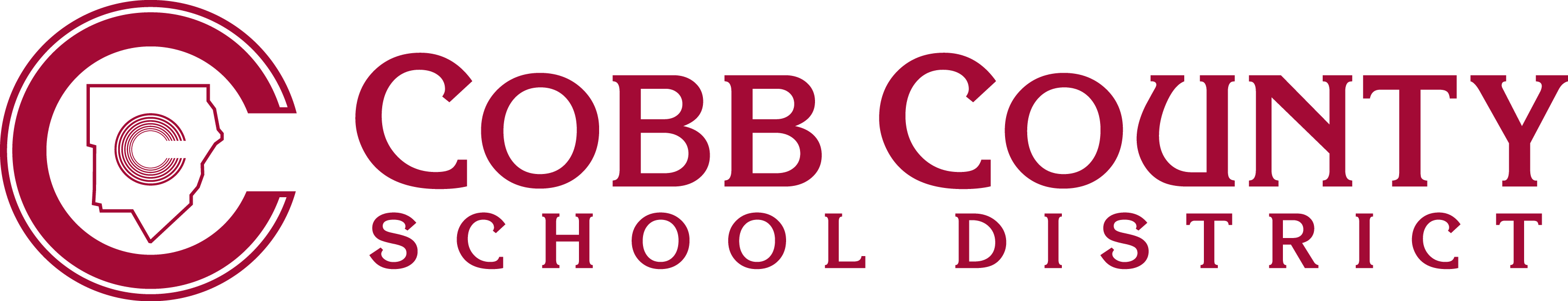 Form JCEB-8          Empowering Dreams for the FutureAFFIDAVIT OF INDIGENCEAffidavit of Parent/Guardian/Student 18 Years Old or OlderNOTE: Affidavit is valid only with respect to the appeal of the below-described disciplinary matter. 1. I am (check one):2. I have appealed the Cobb County Board of Education’s decision regarding the discipline of this student/myself. The Board’s    3. I certify and swear that I am indigent and unable to pay the cost of the student disciplinary hearing transcript.5. I also understand that a hearing may be held to establish that I am indigent as sworn to in this Affidavit.6. I understand that, after a hearing, the Superintendent or designee may order me to pay for the transcript by a certain date.     Such order may be appealed pursuant to State Board of Education Rule 160-1-3-.04, School Law Tribunals and Appeals.UNDER PENALTY OF LAW I CERTIFY THAT THE INFORMATION GIVEN ABOVE IS TRUE AND CORRECT.**Note: The above information is subject to verification through investigation. O.C.G.A. 16-10-20 states that, “a person who knowingly and willfully falsifies, conceals, or covers up by any trick, scheme, or device a material fact; makes a false, fictitious, or fraudulent statement or representation; or makes or uses any false writing or document, knowing the same to contain any false, fictitious, or fraudulent statement or entry . . . shall, upon conviction thereof, be punished by a fine of not more than $1,000.00 or by imprisonment for not less than one nor more than five years, or both.”12/28/06 the parent of (child’s full name-PLEASE PRINT): the guardian of (child’s full name-PLEASE PRINT): a student who is 18 years old or older. My full name is (PLEASE PRINT):decision was issued on or about (date):4.I understand that the Superintendent or designee may inquire into my ability to pay the cost of the transcript. Therefore, I  understand that I may attach documentation showing proof of my indigence. I have attached the following supporting  documents:Date:Street Address:Apartment Number:  City:  Zip Code:Telephone: Home:  Work:  Cell:PLEASE NOTARIZESworn to and subscribed before me this ______day of ________, 20____.Notary Public:______________________________Parent/Guardian Name (Please Print):                                                                                      . Parent/Guardian Signature:                                                               .PLEASE NOTARIZESworn to and subscribed before me this ______day of ________, 20____.Notary Public:______________________________Principal/Designee Signature:                                                            .